山东能源电子招投标平台成为全省首家获得“三星级认证”企业本网济南讯 日前，从中国网络安全审查与技术认证中心传来好消息，山东能源电子招投标交易平台荣获“国家电子招投标系统三星级认证”证书，标志着山东能源电子招投标平台在技术安全、交易功能、平台运营等方面达到了国家最高认证级别。“目前，我们是山东省通过国家三星级检测认证的首家企业。”山能国贸党委书记、执行董事巩学刚说。电子招投标平台作为山东能源“八大平台”建设项目之一，山能国贸牵头建设、运营和组织培训。平台自去年2月上线试运行以来，获得了代理机构、投标人和评标专家的认可，累计实现在线招投标交易额突破100亿元，成交金额比预算金额下降20多亿元，成为山东省招标行业内的一匹黑马。按照《电子招标投标系统检测认证管理办法(试行)》《电子招标投标办法》的要求，山能国贸提交了申请认证，经过资料申报、试运行、现场审查、系统检测等一系列程序，顺利完成了平台认证。平台通过国家级认证，标志着山东能源集团电子招投标平台建设取得了阶段性成果，为电子招标采购领域发展提供了可靠的技术支撑和安全保障。目前，电子招投标平台具有移动CA认证、专业化招投标流程、全方位在线监督三大功能，实现了从发标、投标、开标到评标、定标等招投标业务全线上运行。同时，系统具备评标专家异地评标、供应商线上投标、网上签订电子合同等功能，在全国布局、共享标准电子评标室，为供应商和评委提供便捷服务，提高了工作效率、降低了招投标成本。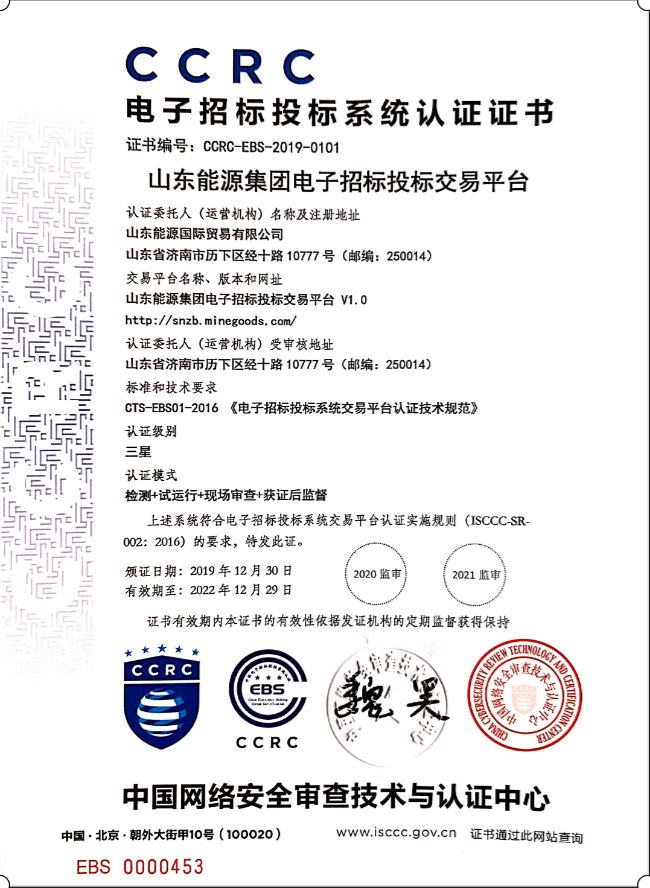 